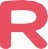 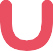 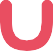 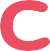 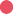 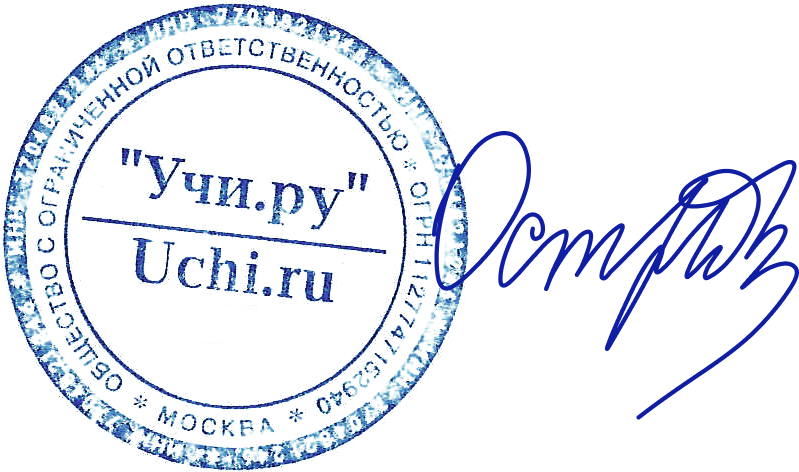 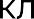 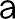 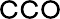 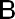 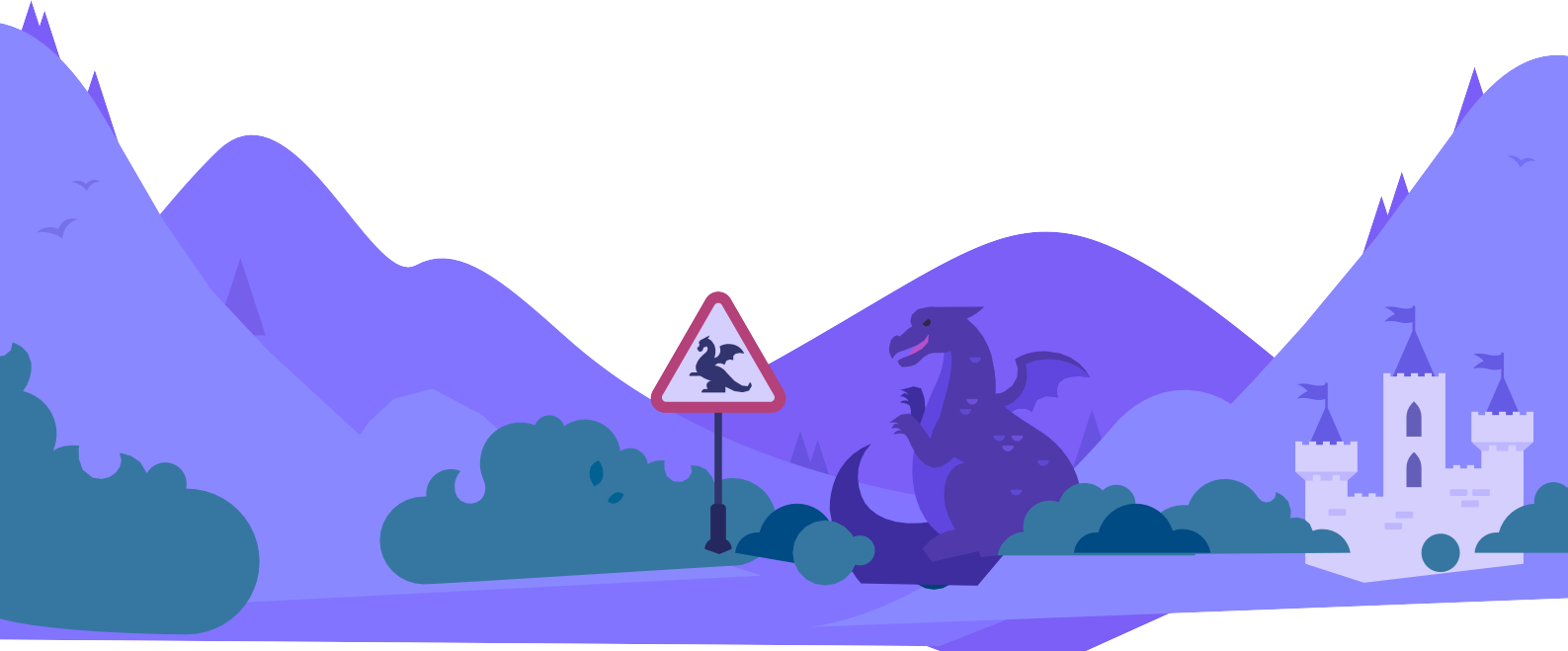 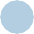 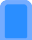 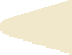 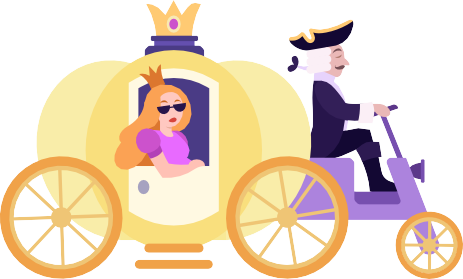 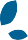 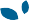 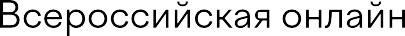 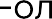 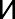 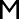 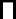 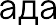 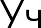 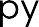 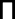 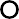 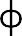 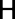 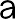 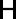 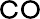 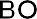 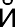 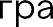 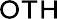 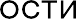 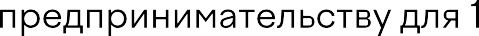 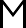 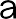 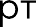 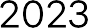 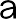 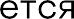 Софья Малаеваученица 2-го классаМуниципальное бюджетное общеобразовательное учреждение"Семячковская средняя общеобразовательная школа"Грамота № 2303-3-2-29216090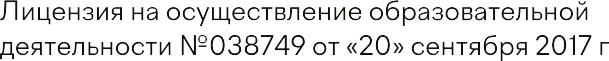 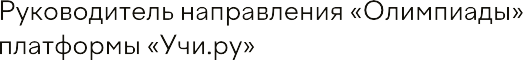 